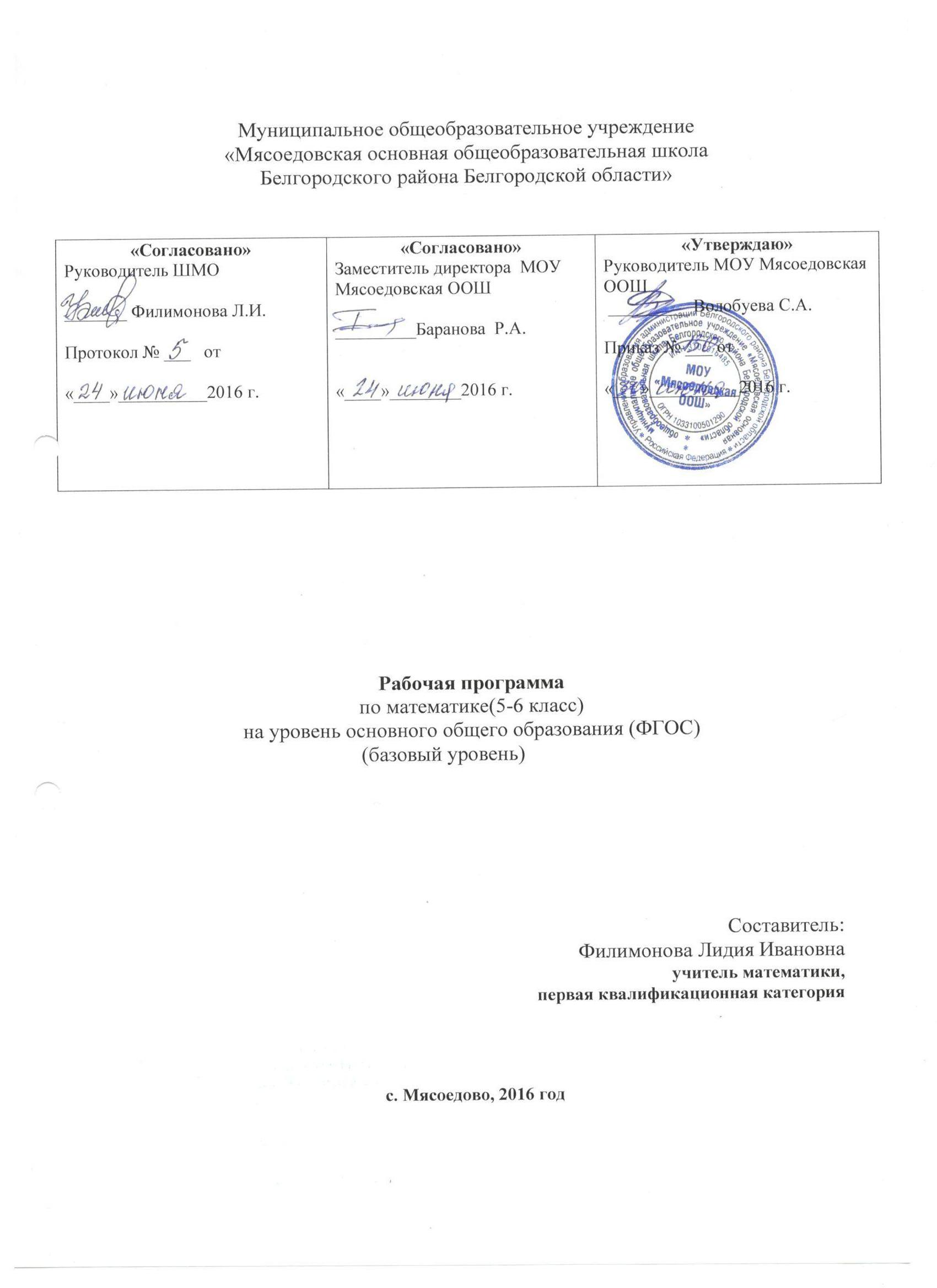 1. Пояснительная записка.Рабочая  программа основного общего образования по математике для 5-6 классов составлена на основе:1.Федерального государственного образовательного стандарта основного общего образования,  утвержденного приказом Министерства образования и науки РФ от 17 декабря 2010 года № 1897. 2. Программы общеобразовательных учреждений. Математика. 5-6 классы.  / Н.Я.Виленкина,  В.И.Жохова, А.С.Чеснокова, С.И. Шварцбурда  (М.: Просвещение 2014)3.Требованиям примерной образовательной программы образовательного учреждения. Данная рабочая программа ориентирована на использование  учебника Н.Я.Виленкина, В.И.Жохова, А.С.Чеснокова, С.И. Шварцбурда (М.: Мнемозина2014).Данная программа является рабочей программой по предмету «Математика» в 5-6 классах базового уровня.Цели изучения:овладение системой математических знаний и умений, необходимых для применения в практической деятельности, изучения смежных дисциплин, продолжения образования;интеллектуальное развитие, формирование качеств личности, необходимых человеку для полноценной жизни в современном обществе: ясность и точность мысли, критичность мышления, интуиция, логическое мышление, элементы алгоритмической культуры, пространственных представлений, способность к преодолению трудностей; формирование представлений об идеях и методах математики как универсального языка науки и техники, средства моделирования явлений и процессов; воспитание культуры личности, отношения к математике как к части общечеловеческой культуры, понимание значимости математики для научно-технического прогресса. Задачи обучения:приобретение математических знаний и умений;овладение обобщенными способами мыслительной, творческой деятельности;освоение компетенций (учебно-познавательной, коммуникативной, рефлексивной, личностного саморазвития, информационно-технологической, ценностно-смысловой).  Целью изучения курса математики в 5 классе: систематическое развитие понятия числа, выработка умений выполнять устно и письменно арифметические действия над числами, переводить практические задачи на язык математики, подготовка учащихся к изучению систематических курсов алгебры и геометрии.Цель изучения курса математики в 6 классе: научиться производить действия с обыкновенными дробями, с положительными и отрицательными  числами, научиться решать задачи с помощью пропорций, определять место точки в системе координат Оху.  Формы организации учебного процессаОтбор материала обучения осуществляется на основе следующих дидактических принципов: систематизации знаний, полученных учащимися в начальной школе; соответствие обязательному минимуму содержания образования в основной школе; усиление общекультурной направленности материала; учет психолого-педагогических особенностей, актуальных для этого возраста; создание условий для понимания и осознания воспринимаемого материала.Сознательное овладение учащимися системой арифметических знаний и умений необходимо в повседневной жизни, для изучения смежных дисциплин и продолжения образования. Практическая значимость школьного курса математики 5—6 классов обусловлена тем, что объектом изучения служат количественные отношения действительного мира. Математическая подготовка необходима для понимания принципов устройства и использования современной техники, восприятия научных и технических понятий и идей. Арифметика является одним из опорных предметов основной школы: она обеспечивает изучение других дисциплин. В первую очередь это относится к предметам естественно - научного цикла, в частности к физике. Развитие логического мышления учащихся при обучении математике в 5—6 классах способствует усвоению предметов гуманитарного цикла. Практические умения и навыки арифметического характера необходимы для трудовой и профессиональной подготовки школьников.Требуя от учащихся умственных и волевых усилий, концентрации внимания, активности воображения, арифметика развивает нравственные черты личности (настойчивость, целеустремленность, творческую активность, самостоятельность, ответственность, трудолюбие, дисциплину и критичность мышления)  и  умение  аргументировано  отстаивать  свои взгляды и убеждения, а также способность принимать самостоятельные решения. Активное использование и решение текстовых задач на всех этапах учебного процесса развивают творческие способности школьников. Изучение математики в 5—6 классах позволяет формировать умения и навыки умственного труда: планирование своей работы, поиск рациональных путей её выполнения, критическую оценку результатов. В процессе изучения математики школьники учатся излагать свои мысли ясно и исчерпывающе, лаконично и ёмко, приобретают навыки чёткого, аккуратного и грамотного выполнения математических записей. Важнейшей задачей школьного курса арифметики является развитие логического мышления учащихся. Сами объекты математических умозаключений и принятые в арифметике правила их конструирования способствуют формированию умений обосновывать и доказывать суждения, приводить чёткие определения, развивают логическую интуицию, кратко и наглядно раскрывают механизм логических построений и учат их применению. Показывая внутреннюю гармонию математики, формируя понимание красоты и изящества математических рассуждений, арифметика вносит  значительный  вклад в эстетическое воспитание учащихся. Общая характеристика  курса математики в 5-6 классахВ курсе математики 5—6 классов можно выделить следующие основные содержательные линии: арифметика; элементы алгебры; вероятность и статистика; наглядная геометрия. Наряду с этим в содержание включены две дополнительные методологические темы: множества и  математика в историческом развитии, что связано с реализацией целей общеинтеллектуального и общекультурного развития учащихся. Содержание каждой из этих тем разворачивается в содержательно-методическую линию, пронизывающую все основные содержательные линии. При этом первая линия — «Множества» — служит цели овладения учащимися некоторыми элементами универсального математического языка, вторая — «Математика в историческом развитии» — способствует созданию общекультурного, гуманитарного фона изучения курса. Содержание линии «Арифметика» служит фундаментом для дальнейшего изучения учащимися математики и смежных дисциплин, способствует развитию не только вычислительных навыков, но и логического мышления, формированию умения пользоваться алгоритмами, способствует развитию умений планировать и осуществлять деятельность, направленную на решение задач, а также приобретению практических навыков, необходимых в повседневной жизни. Содержание линии «Элементы алгебры» систематизирует знания о математическом языке, показывая применение букв для обозначения чисел и записи свойств арифметических действий, а также для нахождения неизвестных компонентов арифметических действий. Содержание линии «Наглядная геометрия» способствует формированию у учащихся первичных представлений о геометрических абстракциях реального мира, закладывает основы формирования пра Линия «Вероятность и статистика» — обязательный компонент школьного образования, усиливающий его прикладное и практическое значение. Этот материал необходим прежде всего для формирования у учащихся функциональной грамотности — умения воспринимать и критически анализировать информацию, представленную в различных формах, понимать вероятностный характер многих реальных зависимостей, производить простейшие вероятностные расчёты. Изучение основ комбинаторики позволит учащемуся осуществлять рассмотрение случаев, перебор и подсчёт числа вариантов, в том числе в простейших прикладных задачах. При изучении вероятности и статистики обогащаются представления о современной картине мира и методах его исследования, формируется понимание роли статистики как источника социально значимой информации и закладываются основы вероятностного мышления. Математическое образование является обязательной и неотъемлемой частью общего образования на всех ступенях школы. Обучение математике в основной школе направлено на достижение следующих целей:1) в направлении личностного развития:а) формирование представлений о математике как части общечеловеческой культуры, о значимости математики в развитии цивилизации и современного общества;б) развитие логического и критического мышления, культуры речи, способности к умственному эксперименту;в) формирование интеллектуальной честности и объективности, способности к преодолению мысленных стереотипов, вытекающих из обыденного опыта;г) воспитание качеств личности, обеспечивающих социальную мобильность, способность принимать самостоятельные решения;д) формирование качеств мышления, необходимых для адаптации в современном информационном  обществе;е) развитие интереса к математическому творчеству и математических способностей;2) в метапредметном направлении:а) развитие представлений о математике как форме описания и методе познания действительности, создание условий для приобретения первоначального опыта математического моделирования;б) формирование общих способов интеллектуальной деятельности, характерных для математики и являющихся основой познавательной культуры, значимой для различных сфер человеческой деятельности;3) в предметном направлении:а) овладение математическими знаниями и умениями, необходимыми для продолжения образования, изучение смежных дисциплин, применения в повседневной жизни;б) создание фундамента для математического развития, формирования механизмов мышления, характерных для математической деятельности.Программа определяет ряд задач, решение которых направлено на достижение основных целей основного общего математического образования:сохранить теоретические и методические подходы, оправдавшие себя в практике преподавания в начальной школе;предусмотреть возможность компенсации пробелов в подготовке школьников и недостатков в их математическом развитии, развитии внимания и памяти;обеспечить уровневую дифференциацию в ходе обучения;обеспечить базу математических знаний, достаточную для изучения алгебры и геометрии, а также для продолжения образования;развивать навыки вычислений с натуральными числами;учить выполнять сложение и вычитание обыкновенных дробей с одинаковыми знаменателями, действия с десятичными дробями;дать начальные представления об использование букв для записи выражений и свойств; развивать основы логического, знаково-символического и алгоритмического мышления; пространственного воображения; математической речи; умения вести поиск информации и работать с ней; учить составлять по условию текстовой задачи, несложные линейные уравнения;продолжить знакомство с геометрическими понятиями;развивать навыки построения геометрических фигур и измерения геометрических величин.воспитывать культуру личности, отношение к математике как к части общечеловеческой культуры, играющей особую роль в общественном развитии;сформировать устойчивый интерес учащихся к предмету;выявить и развить математические и творческие способности; формировать элементы самостоятельной интеллектуальной деятельности на основе овладения математическими методами познания окружающего мира (умения устанавливать, описывать, моделировать и объяснять количественные и пространственные отношения).Решение названных задач обеспечит осознание школьниками универсальности математических способов познания мира, усвоение математических знаний, связей математики с окружающей действительностью и с другими школьными предметами, а также личностную заинтересованность в расширении математических знаний. Место курса математики в 5-6 классах  в учебном планеНа изучение математики в 5-6  классах   отводится 340 часов в год (5 ч в неделю в течение каждого года обучения).  В том числе 14 контрольных работ, включая итоговую контрольную работу, в 5 классе и   15 контрольных работ, включая  итоговую работу, в 6 классе. Уровень обучения – базовый.В настоящей рабочей программе  не изменено соотношение часов на изучение тем (подробнее расписано в Содержании тем учебного курса). Личностные, метапредметные и предметные результаты освоения содержания курсаПрограмма позволяет добиваться следующих результатов освоения образовательной программы основного общего образования: личностные:1) ответственного отношения к учению, готовности и способности обучающихся к саморазвитию и самообразованию на основе мотивации к обучению и познанию;2) формирования коммуникативной компетентности в общении и сотрудничестве со сверстниками, старшими и младшими в образовательной, учебно-исследовательской, творческой и других видах деятельности;3) умения ясно, точно, грамотно излагать свои мысли в устной и письменной речи, понимать смысл поставленной задачи, выстраивать аргументацию, приводить примеры и контрпримеры; 4) первоначального представления о математической науке как сфере человеческой деятельности, об этапах её развития, о её значимости для развития цивилизации; 5) критичности мышления, умения распознавать логически некорректные высказывания, отличать гипотезу от факта; 6) креативности мышления, инициативы, находчивости, активности при решении арифметических задач; 7) умения контролировать процесс и результат учебной математической деятельности;8) формирования способности к эмоциональному восприятию математических объектов, задач, решений, рассуждений;метапредметные:1) способности самостоятельно планировать альтернативные пути достижения целей, осознанно выбирать наиболее эффективные способы решения учебных и познавательных задач; 2) умения осуществлять контроль по образцу и вносить необходимые коррективы;3) способности адекватно оценивать правильность или ошибочность выполнения учебной задачи, её объективную трудность и собственные возможности её решения;4) умения устанавливать причинно-следственные связи; строить логические рассуждения, умозаключения (индуктивные, дедуктивные и по аналогии) и выводы;5) умения создавать, применять и преобразовывать знаково-символические средства, модели и схемы для решения учебных и познавательных задач;6) развития способности организовывать учебное сотрудничество и совместную деятельность с учителем и сверстниками: определять цели, распределять функции и роли участников, взаимодействовать и находить общие способы работы; умения работать в группе: находить общее решение и разрешать конфликты на основе согласования позиций и учёта интересов; слушать партнёра; формулировать, аргументировать и отстаивать своё мнение;7) формирования учебной и общепользовательской компетентности в области использования информационно-коммуникационных технологий (ИКТ-компетентности); 8) первоначального представления об идеях и о методах математики как об универсальном языке науки и техники; 9) развития способности видеть математическую задачу в других дисциплинах, в окружающей жизни; 10) умения находить в различных источниках информацию, необходимую для решения математических проблем, и представлять её в понятной форме; принимать решение в условиях неполной и избыточной, точной и вероятностной информации;  11) умения понимать и использовать математические средства наглядности (рисунки, чертежи, схемы и др.) для иллюстрации, интерпретации, аргументации; 12) умения выдвигать гипотезы при решении учебных задач и понимания необходимости их проверки; 13) понимания сущности алгоритмических предписаний и умения действовать в соответствии с предложенным алгоритмом; 14) умения самостоятельно ставить цели, выбирать и создавать алгоритмы для решения учебных математических проблем; 15) способности планировать и осуществлять деятельность, направленную на решение задач исследовательского характера; предметные:1) умения работать с математическим текстом (структурирование, извлечение необходимой информации), точно и грамотно выражать свои мысли в устной и письменной речи, применяя математическую терминологию и символику, использовать различные языки математики (словесный, символический, графический), развития способности обосновывать суждения, проводить классификацию; 2) владения базовым понятийным аппаратом: иметь представление о числе, дроби, процентах, об основных геометрических объектах (точка, прямая, ломаная, угол, многоугольник, многогранник, круг, окружность, шар, сфера и пр.), формирования представлений о статистических закономерностях в реальном мире и различных способах их изучения;3) умения выполнять арифметические преобразования рациональных выражений, применять их для решения учебных математических задач и задач, возникающих в смежных учебных предметах; 4) умения пользоваться изученными математическими формулами;5) знания основных способов представления и анализа статистических данных; умения  решать задачи с помощью перебора всех возможных вариантов;6) умения применять изученные понятия, результаты и методы при решении задач из  различных разделов курса, в том числе задач, не сводящихся к непосредственному применению известных алгоритмов. 2. Планируемые результаты изучения курса математики в 5-6 классахВыпускник научится в 5-6 классах (для использования в повседневной жизни и обеспечения возможности успешного продолжения образования на базовом уровне)Оперировать на базовом уровне понятиями: множество, элемент множества, подмножество, принадлежность;задавать множества перечислением их элементов;находить пересечение, объединение, подмножество в простейших ситуациях.В повседневной жизни и при изучении других предметов:распознавать логически некорректные высказывания.ЧислаОперировать на базовом уровне понятиями: натуральное число, целое число, обыкновенная дробь, десятичная дробь, смешанное число, рациональное число;использовать свойства чисел и правила действий с рациональными числами при выполнении вычислений;использовать признаки делимости на 2, 5, 3, 9, 10 при выполнении вычислений и решении несложных задач;выполнять округление рациональных чисел в соответствии с правилами;сравнивать рациональные числа.В повседневной жизни и при изучении других предметов:оценивать результаты вычислений при решении практических задач;выполнять сравнение чисел в реальных ситуациях;составлять числовые выражения при решении практических задач и задач из других учебных предметов.Статистика и теория вероятностейПредставлять данные в виде таблиц, диаграмм, читать информацию, представленную в виде таблицы, диаграммы.Текстовые задачиРешать несложные сюжетные задачи разных типов на все арифметические действия;строить модель условия задачи (в виде таблицы, схемы, рисунка), в которой даны значения двух из трёх взаимосвязанных величин, с целью поиска решения задачи;осуществлять способ поиска решения задачи, в котором рассуждение строится от условия к требованию или от требования к условию;составлять план решения задачи; выделять этапы решения задачи;интерпретировать вычислительные результаты в задаче, исследовать полученное решение задачи;знать различие скоростей объекта в стоячей воде, против течения и по течению реки;решать задачи на нахождение части числа и числа по его части;решать задачи разных типов (на работу, на покупки, на движение), связывающих три величины, выделять эти величины и отношения между ними;находить процент от числа, число по проценту от него, находить процентное отношение двух чисел, находить процентное снижение или процентное повышение величины;решать несложные логические задачи методом рассуждений.В повседневной жизни и при изучении других предметов:выдвигать гипотезы о возможных предельных значениях искомых величин в задаче (делать прикидку) Наглядная геометрияГеометрические фигурыОперировать на базовом уровне понятиями: фигура, точка, отрезок, прямая, луч, ломаная, угол, многоугольник, треугольник и четырёхугольник, прямоугольник и квадрат, окружность и круг, прямоугольный параллелепипед, куб, шар. Изображать изучаемые фигуры от руки и с помощью линейки и циркуля.В повседневной жизни и при изучении других предметов:решать практические задачи с применением простейших свойств фигур. Измерения и вычислениявыполнять измерение длин, расстояний, величин углов, с помощью инструментов для измерений длин и углов;вычислять площади прямоугольников. В повседневной жизни и при изучении других предметов:вычислять расстояния на местности в стандартных ситуациях, площади прямоугольников;выполнять простейшие построения и измерения на местности, необходимые в реальной жизни.История математикиописывать отдельные выдающиеся результаты, полученные в ходе развития математики как науки;знать примеры математических открытий и их авторов, в связи с отечественной и всемирной историей.Выпускник получит возможность научиться в 5-6 классах (для обеспечения возможности успешного продолжения образования на базовом и углублённом уровнях)Элементы теории множеств и математической логикиОперировать понятиями: множество, характеристики множества, элемент множества, пустое, конечное и бесконечное множество, подмножество, принадлежность, определять принадлежность элемента множеству, объединению и пересечению множеств; задавать множество с помощью перечисления элементов, словесного описания.В повседневной жизни и при изучении других предметов:распознавать логически некорректные высказывания; строить цепочки умозаключений на основе использования правил логики.ЧислаОперировать понятиями: натуральное число, множество натуральных чисел, целое число, множество целых чисел, обыкновенная дробь, десятичная дробь, смешанное число, рациональное число, множество рациональных чисел, геометрическая интерпретация натуральных, целых, рациональных;понимать и объяснять смысл позиционной записи натурального числа;выполнять вычисления, в том числе с использованием приёмов рациональных вычислений, обосновывать алгоритмы выполнения действий;использовать признаки делимости на 2, 4, 8, 5, 3, 6, 9, 10, 11, суммы и произведения чисел при выполнении вычислений и решении задач, обосновывать признаки делимости;выполнять округление рациональных чисел с заданной точностью;упорядочивать числа, записанные в виде обыкновенных и десятичных дробей;находить НОД и НОК чисел и использовать их при решении зада;.оперировать понятием модуль числа, геометрическая интерпретация модуля числа.В повседневной жизни и при изучении других предметов:применять правила приближенных вычислений при решении практических задач и решении задач других учебных предметов;выполнять сравнение результатов вычислений при решении практических задач, в том числе приближенных вычислений;составлять числовые выражения и оценивать их значения при решении практических задач и задач из других учебных предметов.Уравнения и неравенства Оперировать понятиями: равенство, числовое равенство, уравнение, корень уравнения, решение уравнения, числовое неравенство.Статистика и теория вероятностейОперировать понятиями: столбчатые и круговые диаграммы, таблицы данных, среднее арифметическое, извлекать, информацию, представленную в таблицах, на диаграммах;составлять таблицы, строить диаграммы на основе данных.В повседневной жизни и при изучении других предметов:извлекать, интерпретировать и преобразовывать информацию, представленную в таблицах и на диаграммах, отражающую свойства и характеристики реальных процессов и явлений.Текстовые задачиРешать простые и сложные задачи разных типов, а также задачи повышенной трудности;использовать разные краткие записи как модели текстов сложных задач для построения поисковой схемы и решения задач;знать и применять оба способа поиска решения задач (от требования к условию и от условия к требованию);моделировать рассуждения при поиске решения задач с помощью граф-схемы;выделять этапы решения задачи и содержание каждого этапа;интерпретировать вычислительные результаты в задаче, исследовать полученное решение задачи;анализировать всевозможные ситуации взаимного расположения двух объектов и изменение их характеристик при совместном движении (скорость, время, расстояние) при решении задач на движение двух объектов как в одном, так и в противоположных направлениях;исследовать всевозможные ситуации при решении задач на движение по реке, рассматривать разные системы отсчёта;решать разнообразные задачи «на части», решать и обосновывать свое решение задач (выделять математическую основу) на нахождение части числа и числа по его части на основе конкретного смысла дроби;осознавать и объяснять идентичность задач разных типов, связывающих три величины (на работу, на покупки, на движение); выделять эти величины и отношения между ними, применять их при решении задач, конструировать собственные задачи указанных типов.В повседневной жизни и при изучении других предметов:выделять при решении задач характеристики рассматриваемой в задаче ситуации, отличные от реальных (те, от которых абстрагировались), конструировать новые ситуации с учётом этих характеристик, в частности, при решении задач на концентрации, учитывать плотность вещества;решать и конструировать задачи на основе рассмотрения реальных ситуаций, в которых не требуется точный вычислительный результат;решать задачи на движение по реке, рассматривая разные системы отсчета.Наглядная геометрияГеометрические фигурыИзвлекать, интерпретировать и преобразовывать информацию о геометрических фигурах, представленную на чертежах;изображать изучаемые фигуры от руки и с помощью компьютерных инструментов.Измерения и вычислениявыполнять измерение длин, расстояний, величин углов, с помощью инструментов для измерений длин и углов;вычислять площади прямоугольников, квадратов, объёмы прямоугольных параллелепипедов, кубов.В повседневной жизни и при изучении других предметов:вычислять расстояния на местности в стандартных ситуациях, площади участков прямоугольной формы, объёмы комнат;выполнять простейшие построения на местности, необходимые в реальной жизни; оценивать размеры реальных объектов окружающего мира.История математикиХарактеризовать вклад выдающихся математиков в развитие математики и иных научных областей.3.Содержание обучения.5 класс1.   Натуральные числа и шкалы – 15 ч.Обозначение натуральных чисел.Отрезок, Длина отрезка. Треугольник.Плоскость, прямая, луч.Шкалы и координаты.Меньше или больше.Контрольная работа №1 по теме «Натуральные числа и шкалы»Знать и понимать: Понятия натурального числа, цифры, десятичной записи числа, классов и разрядов.Таблицу классов и разрядов. Обозначение разрядов.Общепринятые сокращения в записи больших чисел, четные и нечетные числа, свойства натурального ряда чисел, однозначные, двузначные и многозначные числа.Понятия отрезка и его концов, равных отрезков, середины отрезка, длины отрезка, значение отрезков.Единицы измерения длины (массы) и соотношения между ними. Общепринятые сокращения в записи единиц длины (массы). Измерительные инструменты.Понятия треугольника, многоугольника, их вершин и сторон, их обозначение.Понятия плоскости, прямой, луча, дополнительного луча, их обозначение. Понятия шкалы и делений, координатного луча, единичного отрезка, координаты точки. Понятия большего и меньшего натурального числа. Неравенство, знаки неравенств, двойное неравенство.Уметь: Читать и записывать натуральные числа, в том числе и многозначные. Составлять числа из различных единиц. Строить, обозначать и называть геометрические фигуры: отрезки, плоскости, прямые, находить координаты точек и строить точки по координатам. Выражать длину (массу) в различных единицах.Показывать предметы, дающие представление о плоскости.Определять цену деления, проводить измерения с помощью приборов, строить шкалы с помощью выбранных единичных отрезков.Чертить координатный луч, находить координаты точек и строить точки по координатам.Сравнивать натуральные числа, в том числе и с помощью координатного луча. Читать и записывать неравенства, двойные неравенства.   2.   Сложение и вычитание натуральных чисел – 21ч.Сложение и вычитание натуральных чисел и его свойства.Вычитание.Контрольная работа №2 по теме «Сложение и вычитание натуральных чисел»Числовые и буквенные выражения.Буквенная запись свойств сложения и вычитания.Уравнение.Контрольная работа №3 по теме «Числовые и буквенные выражения. Уравнение»Знать: Понятия действий сложения и вычитания.Компоненты сложения и вычитания.Свойства сложения и вычитания натуральных чисел.Понятие периметра многоугольника.Алгоритм арифметических действий над  многозначными числами.Уметь: Складывать и вычитать многозначные числа столбиком и при помощи координатного луча.Находить неизвестные компоненты сложения и вычитания.Использовать свойства сложения и вычитания для упрощения вычислений.Решать текстовые задачи, используя действия сложения и вычитания.Раскладывать число по разрядам и наоборот.3.   Умножение и деление натуральных чисел – 27ч.Умножение натуральных чисел и его свойства.Деление.Деление с остатком.Контрольная работа №4 по теме «Умножение и деление натуральных чисел».Упрощение выражений.Порядок выполнения действий.Квадрат и куб числа.Контрольная работа №5 по теме «Упрощение выражений».Знать и понимать: Порядок выполнения действий (в том числе, когда в выражении есть квадраты и кубы чисел).Понятия программы вычислений и команды.Таблицу умножения.Понятия действий умножения и деления.Компоненты умножения и деления.Свойства умножения и деления натуральных чисел.Порядок выполнения действий (в том числе, когда в выражении есть квадраты и кубы чисел).Разложение числа на множители, приведение подобных слагаемых.Деление с остатком, неполное частное, остаток.Понятия квадрата и куба числа.Таблицу квадратов и кубов первых десяти натуральных чиселУметь: Заменять действие умножения сложением и     наоборот.Находить неизвестные компоненты умножения и деления.Умножать и делить многозначные числа столбиком.Выполнять деление с остатком.Упрощать выражения с помощью вынесения общего множителя за скобки, приведения подобных членов выражения, используя свойства умножения.Решать уравнения, которые сначала надо упростить.Решать текстовые задачи арифметическим способом на отношения «больше (меньше) на … (в…); на известные зависимости между величинами (скоростью, временем и расстоянием; ценой, количеством и стоимостью товара и др.).Решать текстовые задачи с помощью составления уравнения (в том числе задачи на части).Изменять порядок действий для упрощения вычислений, осуществляя равносильные преобразования.Составлять программу и схему программы вычислений на основании ее команд, находить значение выражений, используя программу вычислений.Вычислять квадраты и кубы чисел.Решать уравнения на основе зависимости между компонентами действий (умножение и деление). 4.   Площади и объёмы – 12ч.Формулы.Площадь. Формула площади прямоугольника, квадрата.Единицы измерения площадей.Прямоугольный параллелепипед.Объемы. Объем прямоугольного параллелепипеда.Контрольная работа №6 по теме «Площади и объемы».Знать и понимать: Понятие формулы.Формулу пути (скорости, времени)Понятия прямоугольника, квадрата, прямоугольного параллелепипеда, куба.Измерения прямоугольного параллелепипеда.Формулу площади прямоугольника, квадрата, треугольника.Формулу объема прямоугольного параллелепипеда, куба.Равные фигуры. Свойстваравных фигур.Единицы измерения площадей и объемов.Уметь: Читать и записывать формулы.Вычислять по формулам путь (скорость, время), периметр, площадь прямоугольника,квадрата, треугольника, объем прямоугольного параллелепипеда, куба.Вычислять площадь фигуры по количеству квадратных сантиметров, уложенных в ней.Вычислять объем фигуры по количеству кубических сантиметров, уложенных в ней.Решать задачи, используя свойства равных фигур.Переходить от одних единиц площадей (объемов) к другим.5.   Обыкновенные дроби – 23ч.Окружность и круг.Доли. Обыкновенные дроби.Сравнение дробей.Правильные и неправильные дроби.Контрольная работа №7 по теме «Обыкновенные дроби».Сложение и вычитание дробей с одинаковыми знаменателями.Деление и дроби.Смешанные числа.Сложение и вычитание смешанных чисел.Контрольная работа №8 по теме «Сложение  и вычитание смешанных чисел».Уметь: Понятия равных дробей, большей и меньшей дробей. Понятия правильной и неправильной дроби.Правила сложения и вычитания дробей с одинаковыми знаменателями.Изображать окружность и круг с помощью циркуля, обозначать и называть их элементы.Читать и записывать обыкновенные дроби.Называть числитель и знаменатель дроби и объяснять, что ни показывают.Изображать дроби, в том числе равные на координатном луче.Распознавать и решать три основные задачи на дроби.Сравнивать дроби с одинаковыми знаменателями.Сравнивать правильные и неправильные дроби с единицей и друг с другом.Складывать и вычитать дроби с одинаковым знаменателем.Записывать результат деления двух любых натуральных чисел с помощью обыкновенных дробей.Записывать любое натуральное число в виде обыкновенной дроби.Выделять целую часть из неправильной дроби.Представлять смешанное число в виде неправильной дроби.Складывать и вычитать смешанные числа.6.   Десятичные дроби. Сложение и вычитание десятичных дробей – 13ч.Десятичная запись дробных чисел.Сравнение десятичных дробей.Сложение и вычитание десятичных дробей.Приближенные значения чисел.Округление чисел.Контрольная работа №9 по теме «Сложение и вычитание десятичных дробей». Знать и понимать: Понятие десятичной дроби, его целой и дробной части.Правило сравнения десятичных дробей.Правило сравнения десятичных дробей по разрядам.Понятия равных, меньшей и большей десятичных дробей.Правило сложения и вычитания десятичных дробей .Свойства сложения и вычитания десятичных дробей.Понятия приближенного значения числа, приближенного значения числа с недостатком и с избытком.Понятие округления числа.Правило округления чисел,десятичных дробей до заданных разрядов. Уметь:Иметь представление о десятичных разрядах.Читать, записывать, сравнивать, округлять десятичные дроби.Выражать данные значения длины, массы, площади, объема в виде десятичных дробей.Изображать десятичные дроби на координатном луче.Складывать и вычитать десятичные дроби.Раскладывать десятичные дроби по разрядам.Решать текстовые задачи на сложение и вычитание, данные в которых выражены десятичными дробями.Округлять десятичные дроби до заданного десятичного разряда.7.   Умножение и деление десятичных дробей – 24ч. Умножение десятичных дробей на натуральное число.Деление десятичных дробей на натуральное число.Контрольная работа №10 по теме «Умножение и деление десятичных дробей на натуральное число».Умножение десятичных дробей.Деление на десятичную дробь.Среднее арифметическое.Контрольная работа №11 по теме «Умножение и деление десятичных дробей». Знать и понимать: Правило умножения двух десятичных дробей (правило постановки запятой в результате действия).Правило деления числа на десятичную дробь (правило постановки запятой в результате действия).Правило деления на 10, 100, 1000 и т.д.Правило деления на 0,1; 0,01; 0,001;и т.д.Свойства умножения и деления десятичных дробей.Понятие среднего арифметического нескольких чисел.Понятие средней скорости движения, средней урожайности, средней производительности.Уметь: Умножать и делить десятичную дробь на натуральное число, на десятичную дробь.Выполнять задания на все действия с натуральными числами и десятичными дробями.Применять свойства умножения и деления десятичных дробей при упрощении числовых и буквенных выражений и нахождении их значений.Вычислять квадрат и куб заданной десятичной дроби.Решать текстовые задачи на умножение и деление, а также на все действия, данные в которых выражены десятичными дробями.Находить среднее арифметическое нескольких чисел.Находить среднюю скорость движения, среднюю урожайность, среднюю производительность и т.д. 8.   Инструменты для вычисления и измерения – 17ч.Микрокалькулятор.Проценты.Контрольная работа №12 по теме «Проценты».Угол. Прямой и развернутый углы. Чертежный треугольник.Измерение углов. Транспортир.Круговые диаграммы.Контрольная работа №13 по теме «Измерение углов».                  9. Повторение – 12 ч.Итоговое повторение.Итоговая контрольная работа № 14.Анализ итоговой контрольной работы.Знать и понимать: Понятие процента. Знак, обозначающий «процент».Правило перевода десятичной дроби в проценты и наоборот.Основные виды задач на проценты.Понятие угла и его элементов, обозначение углов, виды углов. Знак, обозначающий«угол».Свойство углов треугольника.Измерительные инструменты.Понятие биссектрисы угла.Алгоритм построения круговых диаграмм.Уметь: Пользоваться калькуляторами при выполнении отдельных арифметических действий с натуральными числами и десятичными дробями.Обращать десятичную дробь в проценты и наоборот.Вычислять проценты с помощью калькулятора.Распознавать и решать три вида задач на проценты: находить несколько процентов, от какой либо величины.классДелимость чисел – 20 ч.Делители и кратные.Признаки делимости на 10, 5 и 2.Признаки делимости на 3 и на 9.  Простые и составные числа.Разложение на простые множители. Наибольший общий делитель. Взаимно простые числа.  Наименьшее общее кратное.Контрольная  работа №1 по теме «Делимость чисел».Знать и понимать: Делители и кратные числа.Признаки делимости на 2,3,5,10.Простые и составные числа.Разложение числа на простые множители.Наибольший общий делитель.Наименьшее общее кратное.Уметь: Находить делители и кратные числа.Находить наибольший общий делитель двух или трех чисел.Находить наименьшее общее кратное двух или трех чисел.Раскладывать число на простые множители.	Сложение и вычитание дробей с разными знаменателями – 22 ч.Основное свойство дроби.Сокращение дробей.Приведение дробей к  общему знаменателю.Сравнение дробей с разными знаменателями.Сложение, вычитание дробей с разными знаменателями.Контрольная работа №2 по теме  «Сложение и вычитание дробей с разными знаменателями».Сложение и вычитание смешанных чисел.Контрольная работа №3 по теме  «Сложение и вычитание смешанных чисел».Знать и понимать: Обыкновенные дроби.Сократимая дробь.Несократимая дробь.Основное свойство дроби.Сокращение дробей.Сравнение дробей.Сложение и вычитание дробей с разными знаменателями.Уметь: Сокращать дроби.Приводить дроби к общему знаменателю.Складывать и вычитать обыкновенные дроби с разными знаменателями.Сравнивать дроби, упорядочивать наборы дробей. 	Умножение обыкновенных дробей – 14 ч.Умножение дробей.Нахождение дроби от числа.Применение распределительного свойства умножения.  Контрольная работа №4 по теме «Умножение обыкновенных дробей».Знать и понимать: Умножение дробей.Нахождение части числа.Распределительное свойство умножения.Уметь: Умножать обыкновенные дроби.Находить часть числа.Деление обыкновенных дробей – 17ч.Взаимно обратные числа.Деление.Контрольная работа №5 по теме  «Деление обыкновенных дробей».Нахождение числа по его дроби.Дробные выражения.Контрольная работа №6 по теме «Дробные выражения».Знать и понимать: Взаимно обратные числа.Нахождение числа по его части.Уметь: Находить число обратное данному. Выполнять деление обыкновенных дробей.Находить число по его дроби.Находить значения дробных выражений.Отношения и пропорции – 19 ч.ОтношенияПропорции.Прямая и обратная пропорциональные зависимости.  Контрольная работа №7 по теме «Отношения и пропорции».Масштаб.Длина окружности и площадь круга.Шар.Контрольная работа №8 по теме  «Окружность. Круг. Шар. Масштаб».Знать и понимать: Отношения.Пропорции.Основное свойство пропорции.Пропорциональные и обратно пропорциональные величины.Формула длины окружности.Формула площади круга.Масштаб. Шар.Уметь: Составлять и решать пропорции.Решать задачи с помощью пропорций на прямую и обратную пропорциональные зависимости.Масштаб.Длина окружности, площадь круга. Шар.Решать задачи по формулам.Решать задачи с использованием масштаба.Положительные и отрицательные числа – 13 ч.Координаты на прямой.Противоположные числа.Модуль числа.Сравнение чисел.Изменение величин.Контрольная работа №9 по теме « Положительные и отрицательные числа».Знать и понимать: Противоположные числа.Координаты на прямой.Модуль числа.Уметь: Находить для числа противоположное ему число.Находить модуль числа.Сравнивать рациональные числа.Сложение и вычитание положительных и отрицательных чисел – 11 ч.Сложение чисел с помощью координатной прямой. Сложение отрицательных чисел.Сложение чисел с разными знаками.Вычитание.Контрольная работа №10 по теме «Сложение и вычитание положительных и отрицательных чисел».Знать и понимать: Правило сложения отрицательных чисел.Правило сложения двух чисел с разными знаками.Вычитание рациональных чиселСложение чисел с помощью координатной прямой.Уметь: Складывать числа с помощью координатной плоскости.Складывать и вычитать рациональные числа.Умножение и деление положительных и отрицательных чисел – 12 ч.Умножение.Деление.Рациональные числа.Контрольная работа №11 по теме « Умножение и деление рациональных чисел».Свойства действий с рациональными числами.Знать и понимать: Понятие рациональных чисел.Уметь: Выполнять умножение и деление рациональных чисел.Свойства действий с рациональными числами.Применять свойства действий с рациональными числами для преобразования выражений.Решение уравнений – 15ч.Раскрытие скобок.Коэффициент.Подобные слагаемые.Контрольная работа №12 по теме  «Упрощение выражений».Решение уравнений.Контрольная работа №13 по теме «Решение уравнений».Знать и понимать: Подобные слагаемые.Коэффициент выражения.Правила раскрытия скобок.Уметь: Раскрывать скобки.Приводить подобные слагаемыеПрименять свойства уравнения для нахождения его решения.10. Координаты на плоскости – 13 ч.Параллельные прямые.Координатная плоскость.Столбчатые диаграммы.Графики.Контрольная работа №14 по теме «Координаты на плоскости».Знать и понимать: Перпендикулярные прямые.Параллельные прямые.Координатная плоскость.Координаты точки.Столбчатая диаграмма.График зависимости.Уметь: Изображать координатную плоскость.Строить точку по заданным координатам.Находить координаты изображенной в координатной плоскости точки.Строить столбчатые диаграммы.Находить значения величин по графикам зависимостей.11. Повторение – 9 ч.Итоговое повторение.Итоговая контрольная работа № 15Анализ итоговой контрольной работы.4. Тематическое планирование с определением основных видов учебной деятельности5 класс - 5 часов в неделю6 класс - 5 часов в неделюКоличество часов в неделюВсего за год  5 класс51706 класс5170№ п/п Наименование раздела,  темыКол-во часов1Натуральные числа и шкалы151.Обозначение натуральных чисел.32.Отрезок. Длина отрезка. Треугольник.33.Плоскость. Прямая. Луч.34. Шкалы и координаты.25.Меньше или больше.3Контрольная работа №112Сложение и вычитание натуральных чисел216.Сложение натуральных чисел и его свойства57.Вычитание4Контрольная работа №218.Числовые и буквенные выражения39.Буквенная запись свойств сложения и вычитания310.Уравнение4Контрольная работа №313Умножение и деление натуральных чисел.2711.Умножение натуральных чисел и его свойства512.Деление713.Деление с остатком3Контрольная работа №4114.Упрощение выражений515.Порядок выполнения действий316.Степень числа. Квадрат и куб числа2Контрольная работа №514Площади и объемы.1217.Формулы218.Площадь. Формула площади прямоугольника219.Единицы измерения площадей320.Прямоугольный параллелепипед121.Объёмы. Объём прямоугольного параллелепипеда3Контрольная работа№615Обыкновенные дроби2322.Окружность и круг223.Доли. Обыкновенные дроби424.Сравнение дробей325.Правильные и неправильные дроби2Контрольная работа №7126.Сложение и вычитание дробей с одинаковыми знаменателями327.Деление дробей228. Смешанные числа229.Сложение и вычитание смешанных чисел3Контрольная работа №816Десятичные дроби. Сложение и вычитание десятичных дробей.1330.Десятичная запись дробных чисел231Сравнение десятичных дробей332.Сложение и вычитание десятичных дробей533.Приближенные значения чисел. Округление чисел2Контрольная работа №917Умножение и деление десятичных дробей2634.Умножение десятичных дробей на натуральные числа335.Деление десятичных дробей на натуральные числа5Контрольная работа №10136.Умножение десятичных дробей537.Деление на десятичную дробь738.Среднее арифметическое4Контрольная работа №1118Инструменты для вычислений и измерений1739.Микрокалькулятор240.Проценты5Контрольная работа №12141.Угол. Прямой и развернутый угол. Чертёжный треугольник342.Имерение углов343.Круговые диаграммы2Контрольная работа №1319Повторение1644.Итоговое повторение курса математики 5 класса15Контрольная работа № 14 1Итого170№ п/пНазвание разделовКол-во часов1Делимость чисел201.Делители и кратные32.Признаки делимости на 10, на 5 и на 233.Признаки делимости на 9 и на 324.Простые составные числа25.Разложение на простые множители26.Наибольший общий делитель. Взаимно простые числа37.Наименьшее общее кратное4Контрольная работа №112Сложение и вычитание дробей с разными знаменателями228.Основные свойства дроби29.Сокращение дробей310. Приведение дробей к общему знаменателю311.Сравнение, сложение и вычитание дробей с разными знаменателями6Контрольная работа №2112.Сложение и вычитание смешанных чисел6Контрольная работа №313Умножение и деление обыкновенных дробей3213.Умножение дробей414.Нахождения дробей от числа415.Применения распределительного свойства умноженияКонтрольная работа №45116.Взаимно обратные числа217. Деление5Контрольная работа №5118.Нахождение числа от его дроби519.Дробные выражения3Контрольная работа№614Отношения и пропорции1920.Отношения521.Пропорции222.Прямая и обратная пропорциональные зависимости3Контрольная работа № 7123.Масштаб224.Длина окружности и площадь круга225.Шар2Контрольная работа №815Положительные и отрицательные числа1326.Координаты на прямой 327.Противоположные числа228.Модуль числа229.Сравнение чисел330.Изменение величин2Контрольная работа№916Сложение и вычитание положительных и отрицательных чисел1131.Сложение чисел с помощью координатной прямой232.Сложение отрицательных чисел233.Сложение чисел с разными знаками334.Вычитание3Контрольная работа №1017Умножение и деление положительных и отрицательных чисел1235.Умножение336.Деление337.Рациональные числа2Контрольная работа №1138.Свойства действий с рациональными числами138Решение уравнений1539.Раскрытие скобок2Урок повторения и обобщения по материалу 3 четверти240.Коэфициент241.Подобные слагаемые3Контрольная работа№12142.Решение уравнений4Контрольная работа №1319Координаты на плоскости.1343.Перпендикулярные прямые244.Параллельные прямые245.Координатная плоскость346.Столбчатые диаграммы247.Графики3Контрольная работа№14110Повторение 1348.Итоговое повторение курса 5-6 классов12Контрольная работа№151Итого170